МИНИСТЕРСТВО ОБРАЗОВАНИЯ РЕСПУБЛИКИ БЕЛАРУСЬ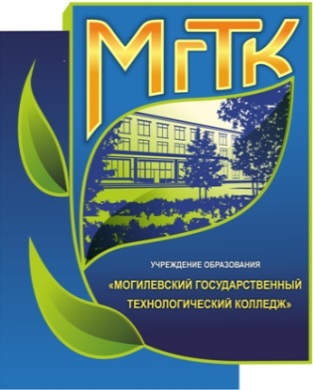 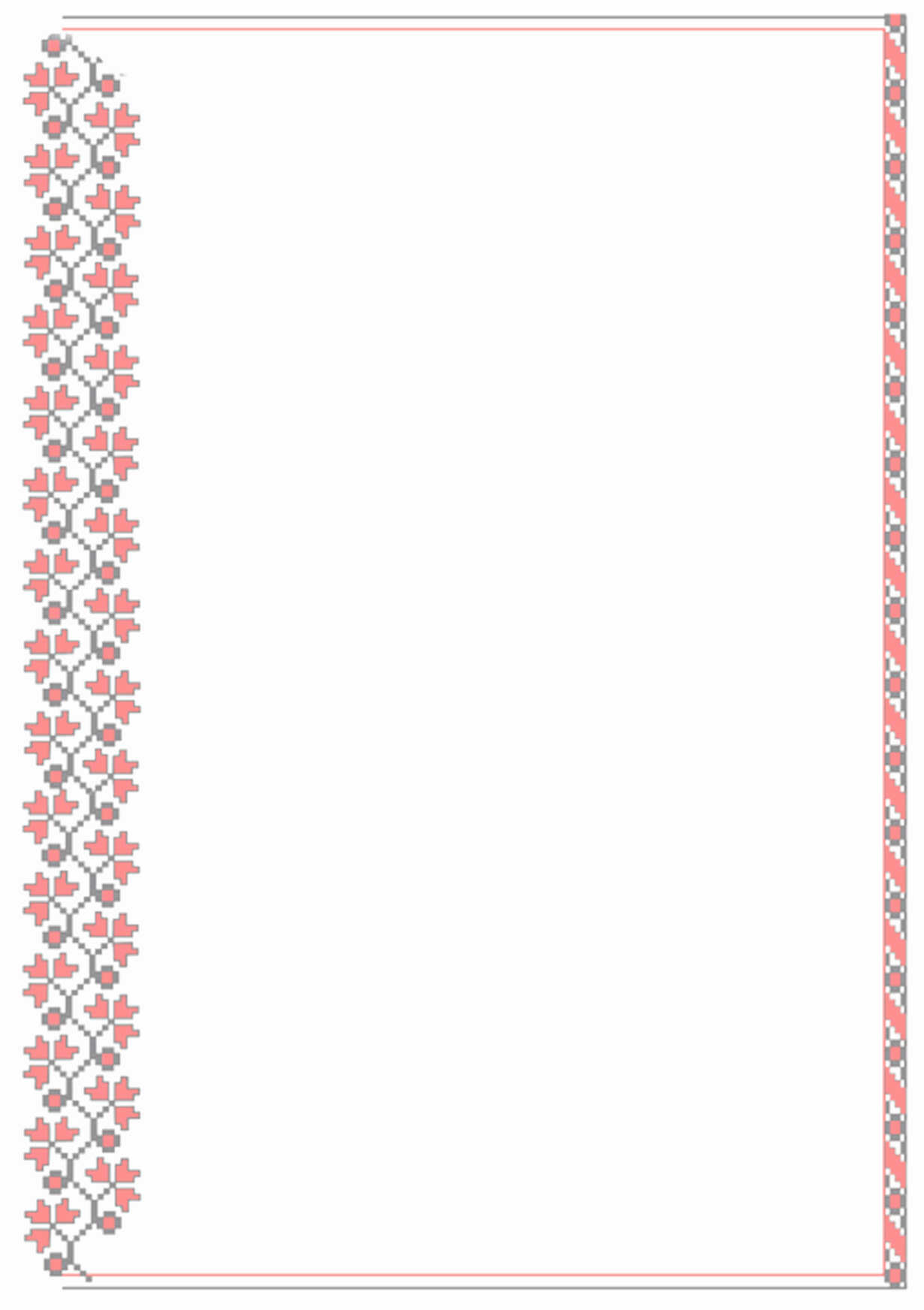 ГЛАВНОЕ УПРАВЛЕНИЕ ПО ОБРАЗОВАНИЮ МОГИЛЕВСКОГО ОБЛИСПОЛКОМАУЧРЕЖДЕНИЕ ОБРАЗОВАНИЯ «МОГИЛЕВСКИЙ ГОСУДАРСТВЕННЫЙ ТЕХНОЛОГИЧЕСКИЙ КОЛЛЕДЖ»Конкурсна – гульняваяпраграма       “Старонкі спадчыны”Разработчик: Бобкова Л.Н.,начальник отдела воспитательной работы с молодежью МОГИЛЕВ 2020АНАТАЦЫЯ  У пачатку дваццаць першага стагоддзя вельмі прыкметна, імпульсіўна ідзе працэс адраджэння  беларускай мастацкай культуры літаральна ва ўсіх яе праявах.   Гэта сведчыць аб росце нацыянальнай самасвядомасці народа, цягі яго да нацыянальнай культуры, якая з’яўляецца  неад’емнай часткай сучаснай цывілізацыі.  Кожны народ мае свае нацыянальныя традыцыі, якімі ен ганарыцца.  Прывіць любоў да культурнай спадчыны Беларусі моладзі – задача арганізатара культурна – масавай дзейнасці, таму што на моладзі ляжыць сення вялікая павіннасць: развіваць далей родную культуру.  Прапанаваны сцэнарый – адна з сучасных форм работы, якая падабаецца моладзі. З аднаго боку, конкурсна – гульнявая праграма носіць забаўляльны характар, з другога – актыўна ўплывае на розум, сэрцы і душы ўдзельнікаў, з’яўляецца майстэрняй станаўлення добрага густу, добрых манер і творчага вобраза мыслення,  дазваляе навучэнцам раскрыць свае здольнасці, цікава і з карысцю правесці вольны час.  Гэта мерапрыемства мае вялікае выхаваўчае значэнне. Яго ўдзельнікі на некаторы час маюць магчымасць дакрануцца да гісторыі культуры сваей краіны, да яе традыцый і святаў, да яе багатага фальклора і адчуць гонар за прыналежнасць да вялікага беларускага народа.Мэты і задачы: пашырэнне ведаў навучэнцаў аб вуснай народнай творчасці; развіцце пачуцця патрыятызму; выхаванне павагі да радзімы.  Гучыць музыка І. Лачанка з песні “Спадчына”, выходзіць вядучая.Вядучая: Ад прадзедаў спакон вякоў                 Нам засталася спадчына.                 Сярод сваіх і чужакоў                 Яна мне ласкай матчынай.                 Аб ей мне баюць казкі – сны                 Вясновыя праталіны                 І леса шэлест векавы,                 І ў полі дуб апалены.                                              Я. Купала   Добры дзень, паважаныя сябры! Я рада вітаць усіх вас на конкурсна – гульнявой праграме “Старонкі спадчыны”. Сення мы з вамі акунемся ў самабытную, яскравую, беларускую народную творчасць.     Вусная народная творчасць – важнейшая частка духоўнай культуры народа. Яна надзвычай добра захавалася не толькі ў памяці беларусаў, але і ў актыўным бытаванні, адыграла вялікую ролю ў фарміраванні нацыянальнай самасвядомасці, у развіцці літаратуры і мастацтва.   Зараз я з вялікім задавальненнем прадстаўляю вам членаў журы.                        (Прадстаўленне членаў журы)  А зараз знаемімся з удзельнікамі праграмы.                        (Прадстаýленне каманд -  удзельнікаў)                1 конкурс – размінка “Адгадай загадку”  Лічыцца, што галоўная функцыя загадкі – развіваць у чалавека мастацка – вобразнае мысленне, паэтычны погляд на рэчаіснасць. У мінулым загадка служыла сродкам выпрабавання разумовых здольнасцей.    Вось і мы праверым вашы разумовыя здольнасці.1. Як зойдзе ў дом – не выганіш калом,    А пара прыходзіць – ен і сам уходзіць. (Прамень сонца);2. Стаіць певень над вадою з чырвонаю барадою. (Каліна);3. Не разаб’еш гаршчочка – то і не з’ясі кашы (Арэх);4. Хоць і ў капелюшы, а галавы не мае (Грыб);5. Загадаю загадку, закіну за градку,    У адзін год пушчу, у другі выпушчу (Азімае жыта);6. Што любіш, таго не купіш,    А чаго не любіш – не прадасі (Маладосць і старасць);7. Дзве галачкі сядзяць на адной палачцы. (Каромысел і ведры);8. Гарбаты дзядок усе поле аббегаў (Серп);9. Вісіць світа – не рукамі звіта (Павуціна);10. Вечарам нараджаецца, ноч жыве, а раніцай памірае ( Раса).Вядучая: Беларускія народныя святы і абрады – гэта стан душы, гэта тэатр жыцця, гэта спадчына, якая дайшла да нас з глыбіні вякоý. Наступны наш конкурс  завецца “Пазнай свята па апісанні”. Конкурс  “Пазнай свята па апісанні”1. На гэтае зімовае свята насілі рухомую зорку – сімвал сонцавароту, ладзіліся святочныя вячоркі з пачастункамі, песнямі, карагодамі. Ноч з 13 на 14 студзеня вядома пад назвай Шчодрыка. Самай распаýсюджанай формай святкавання Шчодрыка быý абход двара з казой. (Каляды)2. Абавязковым атрыбутам гэтага свята з’яýляюцца бліны – сімвал сонца, надыходзячай вясны. На гэтае свята рабілі і запальвалі кола, сімвалічна спальвалі выяву холаду – ляльку-зіму, пачыналі вадзіць першыя веснавыя карагоды. (Масленка). 3. Гэтае свята называюць вышэйшым за ўсе іншыя, святам святаў і ўрачыстасцю з ўрачыстасцяў. Святу надаецца асаблівы сэнс – азнаменаванне перамогі над грахом і смерцю. Адзін з галоўных атрыбутаў – фарбаванне яйка. (Вялікдзень).4. Гэта цэнтральнае свята землеробчага календара ў гонар сонца, летняга сонцастаяння. Галоўны атрыбут свята – рытуальны агонь. Лічыцца, што ў гэты дзень павышаецца лекавая сіла траў. Існуе паданне, што на гэта свята адзін раз у год расцвітае папараць-кветка. (Купалле).5. Гэта свята ўшанавання прадзедаў, прашчупаў – усіх адышоўшых у нябыт продкаў. На гэтае свята гаспадыня рыхтавала папарную колькасць страў. У хаце адкрывалі дзверы, каб нябожчыкі маглі ўвайсці. (Дзяды).6. Гэта свята прымеркавана да восеньскага раўнадзенства, звязана з заканчэннем земляробчых працаў і збору ўраджаю. Галоўны сімвал – кошык з жытам і свечкаю, які меў назву адпаведную святу. (Багач).Вядучая: Значнае месца ў беларускай народнай творчасці адводзіцца песням. Песня спяваецца і яе змест выражаецца не толькі словам, але і мелодыяй, рытмічным ладам. Песня суправаджае чалавека з самага нараджэння, вядзе яго шляхам жыцця і суправаджае ў апошні шлях.Песні надаецца галоўная роля на любым свяце. Песня – гэта душа беларуса. А вось, якімі знатакамі беларускай песні з’яўляецесь вы, зараз пабачым. Наступны конкурс так і завецца “Беларуская народная песня”.Конкурс “Беларуская народная песня”(Вядучая раздае карткі з заданнем)Успгомніце і назавіце:Зімовыя песні (калядкі, шчадроўкі);Зімовыя песні(песні гукання вясны, вяснянкі);Валачобныя песні, юр’еўскія песні;Карагодныя песні;Траецкія, русальныя песні;Летнія песні (купальскія, пятроўскія);Жніўныя песні;Восеньскія песні;Талочныя песні;Хрэсьбінныя песні;Вясельныя песні: Сямейна-бытавыя песні;Жартоўныя песні;Любоўныя песні.Вядучая: А пакуль каманды рыхтуюцца, у мяне для вас – сюрпрызБеларуская народная песня “Із-пад каменя”Вядучая: Выключнае месца ў беларускай народнай творчасці займае дзіцячы фальклор, які ўключае ў сябе самыя розныя высна-паэтычныя жанры славеснай і музычнай народнай творчасці. Наступны конкурс – “Усе мы родам з дзяцінства”. Вы павінны па чарзе назваць жанры дзіцячага фальклору.Конкурс “Усе мы родам з дзяцінства”(Адказы каманд)(Казкі, песні, прыпеўкі, загадкі, калыханкі, забаўлянкі, дражнілкі, лічылкі, скорагаворкі, заклічкі, гульні)Вядучая: У творчасці беларускага народа прыказкі і прымаўкі карыстаюцца найбольшай папулярнасцю. Яны ярка адлюстравалі багаты працоўны і жыццевы вопыт народа, яго мудрасць, псіхалогію і светапогляд.А наколькі гэты жанр вядомы вам? Я прапаную гульну “Скончы прымаўку”. Я называю вам першую частку прымаўкі, а вы – другую. Пачалі!Гульня “Скончы прымаўку”Колас добра не спее, калі… (сонца не грэе);Шмат снегу - … (шмат хлеба);З голага куста і… (ягада пуста);Пакланіся кусту, дык… (ен дасць хлеба лусту);Урадзіўся сівец - … (жыту канец);Калі добра ўзарэш, то… (і ўраджаю збярэш);Хто дажджом косіць, той… (пагодаю сушыць);Хто працуе, той… (не сумуе).Вядучая: А зараз, паважаныя сябры, мы зараз з вамі прарвемся на невялікую паўзу. Я прапаную вам гульню “Зараз спяю”.Гульня “Зараз спяю”Зал падзяляецца на дзве паловы, па чарзе спяваюць беларускія народныя песні пра каханне.Вядучая: Малайцы! Вы вельмі добра ведаеце беларускія народныя песні. А наша конкурсна-гульнявая праграма працягваецца. Наступны конкурс – дамашняе заданне “Тэатральны”.Конкурс “Тэатральны”Народны тэатр – адметная з’ява ў традыцыйнай культуры беларусаў, ен звязаны з першымі спробамі чалавека да пераўвасаблення. Зараз каманды прадэманструюць драматычнае майстэрства.(Каманды паказваюць урыўкі з інтэрмедый)Вядучая: Іх называлі вытанкі, скакушкі, брандушкі і выдраганцы, але нам яны вядомы пад назвай – прыпеўкі. Пачынаем конкурс прыпевак!Конкурс прыпевак(Каманды па чарзе спяваюць беларускія прыпеўкі)Вядучая: Вось і падыйшла да завяршэння наша конкурсна-гульнявая праграма. Але перш, чым журы падвядзе вынікі, паслухайце, калі ласка, песню “Рэчанька”.Беларуская народная песня “Рэчанька”Вядучая: Для падвядзення вынікаў конкурсна-гульнявой праграмы, я запрашаю да мікрафону старшыню журы. (Падвядзенне вынікаў, узнагароджанне пераможцаў).Вядучая: Ну што ж, пераможцы названы. Але тых, хто прайграў, у нас сення няма. Мы ўсе пераможцы, бо сення дакрануліся да скарбніцы народнай, да сваіх вытокаў. І, калі вы са мною згодны, вашыя апладысменты будуць таму пацверджаннем. І яшчэ хацелася, каб вы памяталі гэтыя словы Сяргея Гарадзецкага:“У неўміручай скарбніцы паэтычных твораў, складзеных славянскімі народамі, беларуская народная паэзія ззяе, як адна з самых старажытных і самых цудоўных каштоўнасцей”.Да пабачэння! Да новых сустрэч!ЛІТАРАТУРА1. Беларускі фальклор/ К.П.Кабашнікаў, А.С.Ліс,  А.С.Фядосік, И.К.Цішчанка. – Мн.:Вышэйшая школа, 1996.-856с.2. Аляхновіч, А.М. Беларускі дзіцячы фальклор/ А.М.Аляхновіч. –Мн.:     Беларусь, 1997.-350с.3. Касцюкавец, Л.П. Беларускія народныя абрады/ Л.П.Касцюкавец. –Мн.: Беларусь, 1994.-122с.4. Ліцьвінка, В. Святы і абрады беларусаў/ В.Ліцьвінка. –Мн.: Беларусь, 1997.-87с.